      ЛАЗАРЕВСКОЕ (СОЧИ),      «УЮТ»             Лето 2024Гостевой дом «Уют» — расположен в центре  п. Лазаревское. Лазаревское представляет собой уютный и спокойный курортный поселок. С одной стороны здесь теплое и ласковое море, с другой поселок окаймлен скалистыми отрогами, которые создают не менее интересную картину, привлекая любителей природы невероятными пейзажами. Курорт Лазаревское - это 280 дней солнца и тепла в году. От «Уюта» до моря 5−7 минут по ровной дороге. На пляже Вас ждет множество водных развлечений: катание на катамаране, парашюте, банане, водном мотоцикле, морские прогулки на яхте или пароходе. На пляже есть кабинки для переодевания и душ, точки общественного питания, на прокат предоставляются шезлонги. По пути на море не нужно переходить ж/д пути и федеральную трассу. Небольшой номерной фонд «Уюта», отсутствие поблизости увеселительных заведений и громкой музыки обеспечивает размеренность, тишину и покой. В непосредственной близости находятся все необходимые магазины, объекты общественного питания, кафе, экскурсионные бюро, аквапарк «Наутилус». Созданы все условия для спокойного семейного отдыха. Развлечься с детьми вы сможете в парке «Культуры и Отдыха» (5 минут ходьбы), где расположено масса веселых аттракционов и самое большое в России колесо обозрения. Во дворе есть: летняя кухня (газовая плита, СВЧ печь, посуда) с возможностью готовить самим, мангал и беседка, где можно посидеть. Интернет на летней кухне (Wi-fi). Рядом есть столовые и кафе, где вы можете вкусно и недорого покушать.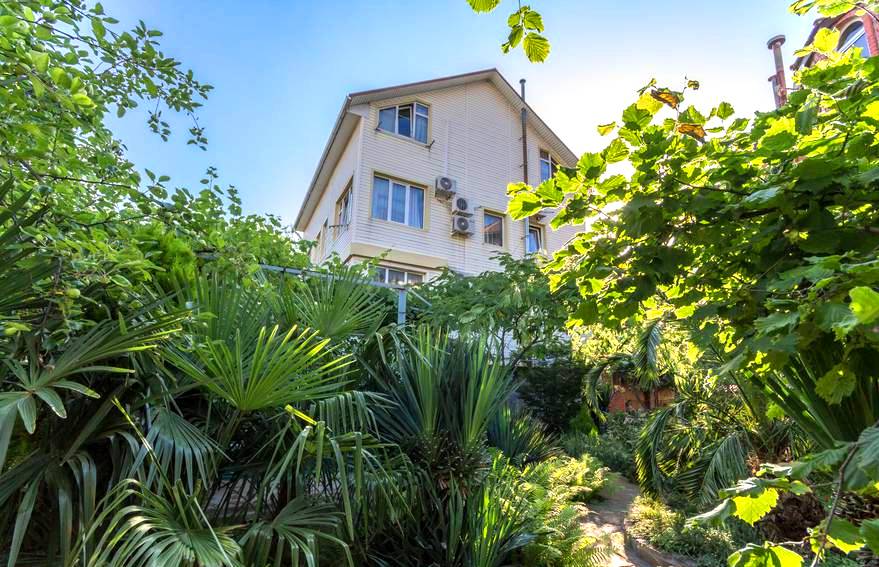 Размещение: «Стандарт»  2-х, 3-х, 4-х, 5-ти местные  номера  с удобствами  (WC, душ, ТВ, холодильник, кондиционер, двуспальные и односпальные кровати или кровать-диван, 2-х ярусные кровати в 4-х местном двухкомнатном, кресло-кровать, тумбочки, стол, стулья, шкаф).Пляж: 5-7 мин – мелко-галечный.Питание: оборудованная кухня  для самостоятельного приготовления .Дети:  до 12 лет скидка на проезд - 200 руб.Стоимость тура на 1 человека (7 ночей)В стоимость входит: проезд  на автобусе, проживание в номерах выбранной категории,  сопровождение, страховка от несчастного случая.Курортный сбор за доп. плату.Выезд еженедельно по понедельникам.Хочешь классно отдохнуть – отправляйся с нами в путь!!!!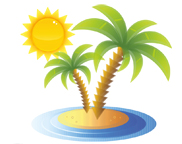 ООО  «Турцентр-ЭКСПО»                                        г. Белгород, ул. Щорса, 64 а,  III этаж                                                                                                            Остановка ТРЦ «Сити Молл Белгородский»     www.turcentr31.ru       т./ф: (4722) 28-90-40;  тел: (4722) 28-90-45;    +7-951-769-21-41РазмещениеЗаездыСТАНДАРТСТАНДАРТСТАНДАРТСТАНДАРТРазмещениеЗаезды2-х мест.с удоб.2-4 этаж3-х мест.с удоб.3, 4 этаж2-х комн.4-х мест.с удоб. 2 этаж2-х комн.5-ти мест.с удоб. 1 этаж03.06.-12.06.1320012300114001095010.06.-19.06.1370012800119001150017.06.-26.06.1450013700129001195024.06.-03.07.1490013900131001220001.07.-10.07.1595014800137001300008.07.-17.07.1690015800146001350015.07.-24.07.1860017400156001450022.07.-31.07.1860017400156001450029.07.-07.08.1860017400156001450005.08.-14.08.1860017400156001450012.08.-21.08.1860017400156001450019.08.-28.08.1860017400156001450026.08.-04.09.1690015800147001360002.09.-11.09.1640015100139001320009.09.-18.09.1620014900137001300016.09.-25.09.1600014700135001280023.09.-02.1015800145001330012600